АДМИНИСТРАЦИЯ МУНИЦИПАЛЬНОГО ОБРАЗОВАНИЯ                                      СТУДЕНОВСКИЙ СЕЛЬСОВЕТ                                                ИЛЕКСКОГО РАЙОНА                                           ОРЕНБУРГСКОЙ ОБЛАСТИ П О С Т А Н О В Л Е Н И Е25.06.2019                                                                                                  № 56-пс.СтуденоеО внесении изменений в постановление администрациимуниципального образования Студеновский сельсовет Илекского района Оренбургской области от 19.10.2018 №108-пВнести в постановление администрации муниципального образования Студеновский сельсовет Илекского района Оренбургской области от 19.10.2018 №108-п «Об  утверждении  муниципальной программы «Формирование  комфортной  городской  среды  в муниципальном образовании Студеновский сельсовет на 2018-2022 годы» следующие  изменения:В наименовании, пункте 1 постановления слова «на 2018–2022 годы» исключить.Преамбулу постановления изложить в новой редакции:«В соответствии с постановлением Правительства Российской Федерации от 30 декабря 2017 года № 1710 «Об утверждении государственной программы Российской Федерации «Обеспечение доступным и комфортным жильем и коммунальными услугами граждан Российской Федерации», постановлением Правительства Оренбургской области от 28 апреля 2011 года № 279-п «Об утверждении порядка разработки, реализации и оценки эффективности государственных программ Оренбургской области» администрация Студеновского сельсовета постановляет:».В приложении к постановлению:В муниципальную программу «Формирование  комфортной  городской  среды  в муниципальном образовании Студеновский сельсовет на 2018-2022 годы» (далее – Программа) согласно приложению № 1 к настоящему постановлению.3.2. Приложение № 1-7 к Программе изложить в новой редакции согласно приложениям № 2-8 к настоящему постановлению.3.3. Дополнить  приложениями № 8, № 9 к программе согласно приложению № 9, № 10 к настоящему постановлению. 4. Постановление вступает в силу после его официального опубликования и распространяется на правоотношения, возникшие с 1 января 2019 года.Глава муниципального образования                                             В.В.МельниковРазослано: в дело, для обнародования, прокурору.Приложение № 1 к постановлениюадминистрации                  муниципального образованияСтуденовский сельсоветот 25.06.2019 №56-пИзменения, которые вносятся в муниципальную программу «Формирование комфортной городской  среды в муниципальном образовании Студеновский сельсовет на 2018-2022 годы»:Наименование муниципальной программы «Формирование комфортной городской среды в муниципальном образовании Студеновский сельсовет на 2018–2022 годы» (далее – Программа) изложить в новой редакции: «Муниципальная программа «Формирование комфортной городской среды в муниципальном образовании Студеновский сельсовет».Паспорт и список определений, используемых в Программе, изложить в новой редакции:Паспорт муниципальной программы «Формирование комфортной городской  среды в муниципальном образовании Студеновский сельсовет» (далее – Программа)Список определений, используемых в Программе:благоустройство территории – комплекс мероприятий по содержанию территории, а также по проектированию и размещению объектов благоустройства, предназначенных для обеспечения и повышения комфортности условий проживания граждан, поддержания и улучшения санитарного и эстетического состояния территории;бульвар – аллея или полоса зеленых насаждений вдоль улицы, вдоль берега реки, предназначенная для прогулок, пешеходного движения, кратковременного отдыха, защиты тротуаров и зданий от пыли и шума;дворовая территория многоквартирных домов (далее – МКД) – совокупность территорий, прилегающих к МКД, с расположенными на них объектами, предназначенными для обслуживания и эксплуатации таких домов, и элементами благоустройства этих территорий, в том числе парковками (парковочными местами), тротуарами и автомобильными дорогами, включая автомобильные дороги, образующие проезды к территориям, прилегающим к МКД;дизайн-проект – пакет документации, дающей представление о проекте общественного пространства (генеральный план, визуализации, эскизы малых архитектурных форм, пояснительные записки, фотографии, иллюстрирующие существующее положение, другое);дополнительные виды работ по благоустройству дворовых  территорий – оборудование детских и (или) спортивных площадок, устройство автомобильных парковок, площадок для мусорных контейнеров, озеленение территорий и другие работы (предусмотренные по желаниям жителей, утвержденные протоколом после проведения собрания собственников жилья);инвентаризация территории – комплекс мероприятий, направленных на выявление и уточнение данных территории в целях учета такой территории;индекс качества городской среды муниципального образования (далее – Индекс) – цифровое значение состояния городской среды населенных пунктов, входящих в муниципальное образование, полученное в результате комплексной оценки количественных и поддающихся измерению показателей, характеризующих уровень комфорта проживания на соответствующей территории (далее – индикаторы), в соответствии с критериями, утвержденными постановлением Правительства Российской Федерации;комплексный проект благоустройства общественной территории – проект благоустройства, предусматривающий использование различных элементов благоустройства, а также функциональное разнообразие на объекте благоустройства в целях обеспечения привлекательности территории для разных групп населения;малые архитектурные формы – элементы монументально-декоративного оформления, устройства для оформления мобильного и вертикального озеленения, водные устройства, городская мебель, коммунально-бытовое и техническое оборудование на территории муниципального образования и другие объекты городского дизайна (урны, скамьи, декоративные ограждения, светильники, декоративные стенки, фонтаны, беседки, вазы для цветов, монументально-декоративные композиции, декоративные скульптуры, оборудование детских, спортивных площадок, площадок для отдыха, другое);минимальный перечень работ по благоустройству дворовых территорий – ремонт дворовых проездов, ремонт (устройство) тротуаров, ремонт подходов к входам МКД, обеспечение освещения дворовых территорий, установка скамеек, урн;наружное освещение (в том числе праздничное) – совокупность элементов, предназначенных для освещения в темное время суток магистралей, улиц, площадей, парков, скверов, бульваров, дворов и пешеходных дорожек города;неблагоприятная среда – состояние городской среды, устанавливаемое в соответствии с Методикой формирования индекса качества городской среды, утвержденной распоряжением Правительства Российской Федерации от 23 марта 2019 года  № 510-р, при котором количество набранных муниципальным образованием, в отношении которого устанавливается индекс, баллов составляет менее 50 процентов от максимально возможного количества баллов;общественные территории (территории общего пользования) – территории муниципальных образований, свободные от транспорта, в том числе пешеходные зоны, площади, улицы, скверы, парки, бульвары, пляжи, набережные, а также наземные, подземные, надземные части зданий и сооружений, специально предназначенные для использования неограниченным кругом лиц в целях организации досуга, проведения массовых мероприятий;озеленение – элемент благоустройства и ландшафтной организации территории, обеспечивающий формирование среды муниципального образования с активным использованием растительных компонентов, а также комплексный процесс, связанный с проведением работ по различным видам инженерной подготовки (вертикальная планировка, террасирование, кронирование и другое) и благоустройству озелененных территорий (непосредственная посадка деревьев, в том числе крупномеров, кустарников, создание травянистых газонов, цветников, альпинариев и розариев, устройство специализированных садов, другое);парк – озелененная территория, представляющая собой часть территории природного комплекса, на которой располагаются природные и искусственно созданные садово-парковые комплексы и объекты (парк, сад, сквер, бульвар); парковка (парковочное место) – специально обозначенное и при необходимости обустроенное и оборудованное место, примыкающее к проезжей части и (или) тротуару, обочине, эстакаде или мосту либо являющееся частью подэстакадных или подмостовых пространств, площадей и иных объектов улично-дорожной сети, зданий, строений или сооружений и предназначенное для организованной стоянки транспортных средств на платной основе или без взимания платы по решению собственника или иного владельца автомобильной дороги, собственника земельного участка либо собственника соответствующей части здания, строения или сооружения;паспорт объекта – совокупность текстовой информации с описанием принятых архитектурно-планировочных, конструктивных решений здания, в том числе по благоустройству его территории, баланса территории, технико-экономических показателей, и графической информации с изображением цветового решения фасадов с учетом основных и дополнительных элементов и оборудования фасадов и элементов благоустройства территории с указанием средств озеленения;пешеходная дорожка – размещаемое за пределами проезжей части инженерное сооружение, предназначенное для движения пешеходов, обеспечивающее связь между функциональными зонами благоустраиваемой территории;пешеходные зоны – участки территории населенного пункта, на которых осуществляется движение населения в прогулочных и культурно-бытовых целях, в целях транзитного передвижения и которые обладают определенными характеристиками (наличие остановок скоростного внеуличного и наземного общественного транспорта, высокая концентрация объектов обслуживания, памятников истории и культуры, рекреаций, высокая суммарная плотность пешеходных потоков), могут формироваться на эспланадах, пешеходных улицах, пешеходных частях площадей населенного пункта;площадь – открытое, архитектурно обрамленное зданиями и зелеными насаждениями пространство, входящее в систему городских пространств;тротуар – элемент дороги, предназначенный для движения пешеходов и примыкающий к проезжей части дворового проезда;улица – обустроенная и используемая для движения транспортных средств и пешеходов полоса земли либо поверхность искусственного сооружения, находящаяся в пределах населенных пунктов, в том числе магистральная дорога скоростного и регулируемого движения, пешеходная, велосипедная и парковая дорога, дорога в научно-производственных, промышленных и коммунально-складских зонах (районах);элементы благоустройства территории – декоративные, технические, планировочные, конструктивные устройства, растительные компоненты, различные виды оборудования и оформления, малые архитектурные формы, некапитальные нестационарные сооружения, наружная реклама и информация, используемые как составные части благоустройства.».Разделы 1˗12 Программы изложить в новой редакции:«1.Характеристика текущего состояния сферы реализации ПрограммыВ ходе анализа текущего состояния, оценки потребностей и спроса населения выявлена необходимость реализации ряда мероприятий, направленных на благоустройство территории муниципального образования Студеновский сельсовет  в  соответствии  с  современными требованиями.Благоустройство  территорий  муниципального  образования,  в  том  числе  территорий соответствующего функционального назначения (улицы, пешеходные зоны,  парки,  иные  территории)  (далее  -  общественные  территории)  и  дворовых территорий, является важнейшей сферой деятельности муниципального хозяйства. Именно в этой  сфере  создаются  те  условия  для  населения,  которые  обеспечивают  высокий  уровень жизни  как  для  отдельного  человека  по  месту  проживания,  так  и  для  всех  жителей  муниципального образования.Комфортность  проживания  в  многоквартирных  домах  (далее  по  тексту  -  МКД) определяется  уровнем  благоустройства  дворовых  территорий  с  учетом  организации  во дворах дорожно- тропиночной сети, устройства газонов и цветников, озеленения, освещения территории  двора,  размещения  малых  архитектурных  форм,  организации  детских  и спортивно-игровых  площадок,  комплектации  дворов  элементами  городской  мебели, организации  площадок  для  отдыха  взрослых,  устройства  хозяйственно-бытовых  площадок, площадок  для  индивидуального  транспорта,  организации  площадок  для  выгула  домашних животных,  обустройства  мест  сбора  и  временного  хранения  мусора. Жилье не может считаться комфортным, если окружение не благоустроено.Без  благоустройства дворовых территорий  благоустройство  поселка не может  носить комплексного характера и эффективно влиять на повышение качества жизни населения.Главными проблемами являются:-недостаточное  бюджетное  финансирование  благоустройства  и  озеленения населенных пунктов;-неудовлетворительное  состояние  асфальтобетонного  покрытия  на  придомовых  и общественных территориях;-недостаточная  обеспеченность  жилой  среды  элементами  благоустройства  (урны, скамейки, детские и спортивные площадки, парковочные карманы, контейнерные площадки для  сбора  твердых  коммунальных  отходов,  освещение,  объекты,  предназначенные  для обслуживания лиц с ограниченными возможностями);-неудовлетворительное состояние большого количества зеленых насаждений.Благоустройство  должно  обеспечивать  интересы  пользователей  каждого  участка жилой  и  общественной  территории.  Еще одно важное условие формирования жилой и общественной среды – ее адаптация к требованиям инвалидов и физически ослабленных лиц. При освещении улиц, площадей, скверов, парков и других объектов благоустройства муниципальных образований необходимо внедрение энергосберегающих технологий.На  1  октября  2017  года  в  муниципальном образовании Студеновский сельсовет  насчитывается  7 многоквартирных  жилых  дома,  в  которых  проживает  около 90  человек. Анализ существующего состояния благоустройства общественных и дворовых территорий показал, что уровень их комфортности не отвечает современным требованиям, работа по благоустройству населенного пункта пока не приобрела комплексного и постоянного характера. Перечни дворовых и общественных территорий, подлежащих благоустройству в течение 2018–2024 годов, формируются муниципальным образованием на основании проведенной инвентаризации и утверждаются в муниципальной программы формирования современной городской среды на  2018–2024 годы (далее – муниципальная программа). Реализация  мероприятий  муниципальной  программы  позволит  создать  2024 году  благоприятные  условия  проживания  жителей  муниципального образования Студеновский сельсовет,  обеспечить  более  эффективную  эксплуатацию  МКД,  сформировать активную  гражданскую  позицию  населения  посредством  его  участия  в  благоустройстве дворовых территорий, повысить уровень и качество жизни граждан.Применение  программно-целевого  метода  позволит  обеспечить  системный  подход  к решению  существующих  проблем  в  сфере  благоустройства  дворовых,  общественных территорий,  мест  массового  отдыха  населения   муниципального образования Студеновский сельсовет,  а  также повысить эффективность и результативность расходования бюджетных средств.Адресный перечень всех дворовых территорий, нуждающихся в благоустройстве (с учётом их физического состояния) и подлежащих благоустройству в указанный период.Все дома построены 35 лет назад.Благоустройство  дворов  жилищного  фонда  и  на  сегодняшний  день  в  целом  по муниципальному образованию Студеновский сельсовет полностью  или  частично  не  отвечает  нормативным требованиям.На  территории  муниципального образования Студеновский сельсовет имеется  1  объект  общего пользования.Адресный перечень всех общественных территорий, нуждающихся в благоустройстве  и подлежащих благоустройству в указанный периодДля  обеспечения  благоустройства  общественных  территорий  целесообразно проведение следующих мероприятий:-озеленение, уход за зелеными насаждениями;-оборудование  малыми  архитектурными  формами,  фонтанами,  иными некапитальными объектами;- устройство пешеходных дорожек,- освещение территорий, в т. ч. декоративное;- обустройство площадок для отдыха, детских, спортивных площадок;- установка скамеек и урн, контейнеров для сбора мусора;- оформление цветников;- обеспечение физической, пространственной и информационной доступности общественных территорий для инвалидов и других маломобильных групп населения.Адресный перечень объектов недвижимого имущества (включая объекты незавершённого строительства) и земельных участков, находящихся в собственности (пользовании) юридических лиц и индивидуальных предпринимателей, подлежащих благоустройству не позднее последнего года реализации регионального проекта за счёт средств указанных лиц в соответствии с соглашениями, заключенными с органами местного самоуправленияВыполнение всего  комплекса работ, предусмотренных  программой,  создаст условия для  благоустроенности  и  придания  привлекательности  объектам  муниципального образования Студеновский сельсовет.2. Приоритеты государственной политики в сфере благоустройстваПриоритеты государственной политики в сфере благоустройства определены Указом Президента Российской Федерации от 7 мая 2018 года № 204 «О национальных целях и стратегических задачах развития Российской Федерации на период до 2024 года», паспортом национального проекта «Жилье и городская среда», утвержденного протоколом заседания президиума Совета при Президенте Российской Федерации по стратегическому развитию и национальным проектам от 24 декабря 2018 года № 16, региональным проектом «Формирование комфортной городской среды в Оренбургской области», утвержденным первым вице-губернатором – первым заместителем председателя Правительства Оренбургской области от 14 декабря 2018 года (далее – региональный проект).Ключевыми приоритетами в муниципальном образовании являются:увеличение количества населенных пунктов с благоприятной городской средой;повышение индекса качества городской среды на территории поселений;увеличение доли граждан, принявших участие в решении вопросов развития городской среды от общего количества граждан в возрасте от 14 лет, проживающих в населенном пункте, на территории которого реализуются проекты по созданию комфортной городской средыкомплексный подход к реализации проектов благоустройства дворовых и общественных территорий населенного пункта муниципального образования;обеспечение доступности городской среды для маломобильных групп населения, в том числе создание безбарьерной среды для маломобильных граждан в зоне общественных пространств;повышение качества городской среды, не требующее специального финансирования (ликвидация вывесок, нарушающих архитектурный облик зданий, введение удобной нумерации зданий, разработка правил уборки территорий, прилегающих к коммерческим объектам и т.д.);реализация мероприятий, обеспечивающих поддержание территорий муниципального образования в надлежащем состоянии.Программа разработана в соответствии с постановлением Правительства Российской Федерации от 10 февраля 2017 года № 169 «Об утверждении Правил предоставления и распределения субсидий из федерального бюджета бюджетам субъектов Российской Федерации на поддержку государственных программ субъектов Российской Федерации и муниципальных программ формирования современной городской среды» (далее – постановление Правительства № 169), постановлением Правительства Российской Федерации от 30 декабря 2017 года  № 1710 «Об утверждении государственной программы Российской Федерации «Обеспечение доступным и комфортным жильем и коммунальными услугами граждан Российской Федерации» (далее - постановление Правительства № 1710), приказом министерства строительства и жилищно-коммунального хозяйства Российской Федерации от 18 марта 2019 года № 162/пр «Об утверждении методических рекомендаций по подготовке государственных программ субъектов Российской Федерации и муниципальных программ формирования современной городской среды в рамках реализации федерального проекта «Формирование комфортной городской среды» (далее – приказ Минстроя России № 162/пр).Целью Программы является повышение уровня благоустройства территории муниципального образования Студеновский сельсовет Илекского района Оренбургской области.Для достижения поставленной цели необходимо решение следующих основных задач:1. обеспечение  формирования  единых  подходов  и ключевых  приоритетов  формирования  комфортной городской (сельской)  среды  на  территории  муниципального образования Студеновский сельсовет с  учетом  приоритетов территориального развития;2. создание  универсальных  механизмов  вовлечения заинтересованных  граждан,  организаций  в реализацию  мероприятий  по  благоустройству территории муниципального образования Студеновский сельсовет;3. обеспечение  проведения  мероприятий  по благоустройству  территории муниципального образования  Студеновский сельсовет в  соответствии  с едиными требованиями.3. Перечень показателей (индикаторов) ПрограммыСведения о показателях (индикаторах) Программы, а также информация об открытых источниках их значений (ссылки на официальные документы, интернет-ресурсы, статистические формы и иные источники) представлены в приложении № 1 к Программе.Перечень основных мероприятий ПрограммыПеречень основных мероприятий Программы представлен в приложении № 2 к Программе.4.1. Обязательства органов местного самоуправления муниципальных образований Для  разработки  муниципальной  программы  орган  местного  самоуправления муниципального образования Студеновский сельсовет:1)  проводит  инвентаризацию  уровня  благоустройства  территории  муниципального образования Студеновский сельсовет с  составлением паспортов  благоустройства в  соответствии  с положением о  проведении  инвентаризации  дворовых  и  общественных  территорий,  территорий, находящихся  в  ведении  юридических  лиц  и  индивидуальных  предпринимателей,  уровня благоустройства индивидуальных жилых домов и земельных участков, предоставленных для их  размещения  на  территории  муниципальных  образований, согласно постановлению администрации муниципального образования Студеновский сельсовет;2)  размещает в открытом доступе, в том числе на сайте администрации муниципального образования Студеновский сельсовет:а)  проект  муниципальной  программы  и  утвержденную  муниципальную программу;б)  порядок  общественного  обсуждения  проекта  муниципальной  программы, порядок и сроки представления, рассмотрения и оценки предложений граждан и организаций о включении объектов в муниципальную программу;в)  нормативные правовые акты о создании общественной комиссии;г)  порядок  аккумулирования  и  расходования  средств  заинтересованных  лиц, направляемых  на  выполнение  дополнительного  перечней  работ  по  благоустройству дворовых территорий, и механизм контроля за их расходованием;3)  проводит  общественные  обсуждения  и  утверждение  (актуализацию)  правил благоустройства  поселений,  соответствующих  требованиям  законодательства  Российской Федерации;4)  утверждает муниципальную программу.Единые требования к разработке муниципальных программформирования современной городской среды        В муниципальной программе предусматривается:адресные перечни всех дворовых территорий МКД, нуждающихся в благоустройстве и подлежащих благоустройству в указанный период исходя из минимального перечня работ по благоустройству (очередность благоустройства определяется в порядке поступления предложений заинтересованных лиц об их участии в выполнении указанных работ, сроков реализации мероприятий федеральных, региональных и муниципальных программ (планов) строительства (реконструкции, ремонта) объектов недвижимого имущества и инженерных систем; предложения заинтересованных лиц, поданные в администрацию муниципального образования в рамках разработки муниципальной программы;адресный перечень всех общественных территорий, нуждающихся в благоустройстве  и подлежащих благоустройству в указанный период;адресный перечень объектов недвижимого имущества (включая объекты незавершенного строительства) и земельных участков, находящихся в собственности (пользовании) юридических лиц и индивидуальных предпринимателей, которые подлежат благоустройству не позднее последнего года реализации регионального проекта за счет средств указанных лиц в соответствии с требованиями утвержденных правил благоустройства территории муниципального образования Студеновский сельсовет;мероприятия по инвентаризации уровня благоустройства индивидуальных жилых домов и земельных участков, предоставленных для их размещения, с заключением по результатам инвентаризации соглашений с собственниками (пользователями) указанных домов (собственниками (землепользователями) земельных участков) об их благоустройстве не позднее последнего года реализации регионального проекта в соответствии с требованиями утвержденных правил благоустройства территории муниципального образования Студеновский сельсовет;мероприятия по образованию земельных участков, на которых расположены многоквартирные дома, дворовые территории которых благоустраиваются с использованием средств субсидий, предоставляемых в целях софинансирования расходных обязательств муниципального образования, связанных с реализацией муниципальной программы формирования современной городской;е) условия о финансовом участии граждан и заинтересованных лиц, при этом:реализация мероприятий по благоустройству дворовых территорий исходя из минимального перечня работ осуществляется без финансового участия заинтересованных лиц; реализация мероприятий по благоустройству дворовых территорий исходя из дополнительного перечня работ осуществляется при финансовом участии заинтересованных лиц в объеме не менее 20,0 процента от стоимости таких работ (распространяется на дворовые территории, включенные в соответствующую программу после вступления в силу постановления Правительства Российской Федерации от 9 февраля 2019 года № 106 «О внесении изменений в приложение № 15 к государственной программе Российской Федерации «Обеспечение доступным и комфортным жильем и коммунальными услугами граждан Российской Федерации»); ж) условия о трудовом участии граждан и заинтересованных лиц:условия трудового участия заинтересованных лиц при проведении работ по благоустройству дворовых территорий определяются муниципальной программой;з) привлечение к участию в мероприятиях по благоустройству студенческих отрядов, к разработке дизайн-проектов – специалистов архитектурных специальностей вузов, в том числе выпускников, и архитекторов;и) проведение мероприятий по благоустройству дворовых территорий, общественных территорий с учетом необходимости обеспечения физической, пространственной и информационной доступности зданий, сооружений, дворовых и общественных территорий для инвалидов и других маломобильных групп населения;к) проведение мероприятий по поддержанию текущего уровня благоустройства (освещение, озеленение, уборка территорий, другое);л) синхронизацию выполнения работ в рамках муниципальной программы с реализуемыми в муниципальном образовании федеральными, региональными и муниципальными программами (планами) строительства (реконструкции, ремонта) объектов недвижимого имущества, программ по ремонту и модернизации инженерных сетей и иных объектов, расположенных на соответствующей территории;м) синхронизацию реализации мероприятий в рамках  муниципальной программы, реализуемой в муниципальном образовании, с мероприятиями в сфере обеспечения доступности городской среды для маломобильных групп населения, цифровизации отрасли городского хозяйства, а также мероприятиями, реализуемыми в рамках национальных проектов «Демография», «Образование», «Экология», «Безопасные и качественные автомобильные дороги», «Культура», «Малое и среднее предпринимательство и поддержка индивидуальной инициативы», в соответствии с перечнем таких мероприятий и методическими рекомендациями, утвержденными Министерством строительства и жилищно-коммунального хозяйства Российской Федерации;н) положения о вовлечении граждан и общественных организаций в процессы обсуждения проекта муниципальной программы, отбора дворовых территорий, общественных территорий;о) право муниципальных образований:исключать из адресного перечня дворовых и общественных территорий, подлежащих благоустройству в рамках реализации муниципальной программы, территории, расположенные вблизи МКД, физический износ основных конструктивных элементов (крыша, стены, фундамент) которых превышает 70 процентов, а также территории, которые планируются к изъятию для муниципальных или государственных нужд в соответствии с генеральным планом соответствующего поселения при условии одобрения решения об исключении указанных территорий из адресного перечня дворовых территорий и общественных территорий межведомственной комиссией, созданной в соответствии с постановлением Правительства № 169 в порядке, установленном такой комиссией;исключать из перечня дворовых территорий, подлежащих благоустройству в рамках реализации федерального проекта, дворовых территорий,  собственники помещений многоквартирных домов которых приняли решение об отказе от благоустройства дворовой территории в рамках реализации муниципальной программы  или не приняли решения о благоустройстве дворовой территории в сроки, установленные муниципальной программой, или не приняли решений, предусмотренных условиями использования субсидии в целях благоустройства дворовой территории. При этом исключение дворовой территории из перечня дворовых территорий, подлежащих благоустройству, возможно только при условии одобрения соответствующего решения муниципального образования на межведомственной комиссии, созданной в соответствии с постановлением Правительства №  169 в порядке, установленной такой комиссией.4.3 Перечень работ по благоустройству дворовых и общественных территорий Адресные перечни дворовых территорий, подлежащих благоустройству, на очередной финансовый год формируются на основании предложений собственников помещений в МКД, собственников иных зданий и сооружений, расположенных в границах территорий, подлежащих благоустройству (далее – заинтересованные лица), с учетом проведенной инвентаризации и утверждаются нормативным документом администрации муниципального образования.К минимальному перечню работ по благоустройству дворовых территорий МКД относятся:ремонт дворовых проездов; ремонт тротуаров;ремонт подходов к входам МКД;освещение дворовых территорий;установка скамеек; установка урн для мусора.К дополнительному перечню работ по благоустройству дворовых территорий МКД относятся:устройство парковочных карманов (асфальтобетонные и щебеночные покрытия);устройство новых тротуаров, пешеходных дорожек;ремонт существующих пешеходных дорожек;отсыпка растительным грунтом газонов и палисадников за бордюрным камнем;окраска бордюрного камня;установка детского, игрового, спортивного оборудования, а также оборудования для хозяйственных площадок (коврочистки, стойки для сушки белья, другое);устройство травмобезопасных покрытий из резиновой крошки под детское, игровое, спортивное оборудование с обустройством основания под такое покрытие (асфальт, бетон);устройство спортивных площадок для игры в футбол, волейбол, баскетбол с ограждением по периметру, устройством травмобезопасных покрытий на них (резиновое покрытие, искусственная трава);установка ограждений газонов, палисадников, детских, игровых, спортивных площадок, парковок;озеленение территорий, которое включает в себя посадку деревьев, кустарников, газонов, снос и кронирование деревьев, корчевание пней, другое;работы по демонтажу различных конструкций (металлических, бетонных, деревянных) для последующего благоустройства территорий под ними;отсыпка, планировка и выравнивание газонов, палисадников, детских, игровых, спортивных и хозяйственных площадок, вазонов, цветочниц;устройство подпорных стен для укрепления откосов и грунтов на дворовых территориях с их оштукатуриванием, окраской, иной облицовкой или без таковых работ;устройство лестничных маршей, спусков (из бордюрного камня или бетонных заводского изготовления) с оборудованием их металлическими поручнями;устройство пандусов для обеспечения беспрепятственного перемещения по дворовой территории МКД маломобильных групп населения;установка ограждающих устройств (бетонные, металлические столбики для ограждения парковок, тротуаров, детских игровых площадок (кроме шлагбаумов и автоматических ворот);установка вазонов, цветочниц;ремонт отмосток МКД;иные виды работ.При формировании адресного перечня общественных территорий, подлежащих благоустройству, оформляется таким образом, чтобы в первоочередном порядке в него включались территории, благоустройство которых будет иметь наибольший эффект с точки зрения создания удобств для жителей, повышения привлекательности городского округа или населенного пункта для гостей и развития предпринимательства.Выбор общественных территорий осуществляется с учетом мнения жителей соответствующих территорий, которые вносят свои предложения и участвуют в обсуждении территорий в установленном органом местного самоуправления порядке.При выборе общественной территорий администрация Студеновского сельсовета учитывает следующие критерии, соответствие которым повышает их привлекательность как места для создания общественного пространства:а) востребованность территории ˗ наличие уже существующих пешеходных потоков и сервисов для жителей, постоянно действующих факторов, способствующих притоку посетителей на данную территорию (например, наличие памятников исторического и культурного наследия, объектов социальной или транспортной инфраструктуры), степень востребованности территории у населения может выявляться различными методами, в том числе путем подсчета посетителей с помощью счетчиков в контрольных точках, анализа больших массивов данных (данных сотовых операторов, геотегов и прочих), опроса общественного мнения, моделирования транспортных потоков, агрегирования косвенных показателей интенсивности перемещений; функциональное назначение выбранных для благоустройства территорий может быть различным (например, транзитный маршрут, парк, улица с торговыми объектами), при этом возможно изменение функционально-планировочной и объемно-пространственной структуры (например, расширение тротуаров и изменение скоростного режима с целью превращения улицы из транзитного коридора в популярное у горожан место отдыха и общения);б) значимость территории ˗ ключевая роль выбираемых территорий с точки зрения достижения целей, поставленных согласно стратегии развития муниципального образования; в) идентичность территории ˗ возможность использовать свойственные только данному муниципальному образованию черты (например, специфическую планировку городского пространства, наличие уникальных ландшафтных объектов);г) экономическая эффективность ˗ возможность повышения налоговых поступлений в местный бюджет после благоустройства данной территории;д) дальнейшее содержание территории ˗ наличие лиц или организаций, способных поддерживать достигнутый уровень благоустройства;е) связанность с другими выбранными для благоустройства территориями.К основному перечню работ по благоустройству наиболее посещаемой муниципальной территории общего пользования относятся:благоустройство парка/ сквера/ бульвара;освещение улицы/ парка/ сквера/ бульвара;благоустройство набережной; благоустройство места для купания (пляжа);устройство многофункциональной детской спортивно-игровой площадки;благоустройство территории возле общественного здания (как правило, дома культуры или библиотеки);благоустройство территории вокруг памятника;установка памятников;реконструкция пешеходных зон (тротуаров) с обустройством зон отдыха (лавочек и других малых архитектурных форм) на конкретной улице;обустройство родников;благоустройство пустырей;благоустройство или организация муниципальных рынков;благоустройство городских площадей (как правило, центральных);благоустройство иных общественных территорий муниципального образования.Необходимость благоустройства общественных территорий, а также перечень видов работ по благоустройству общественных территорий определяются по результатам общественных обсуждений. Адресные перечни общественных территорий, подлежащих благоустройству на очередной финансовый год, формируются на основании предложений заинтересованных лиц, по результатам голосования по отбору общественных территорий и утверждаются нормативным документом администрации муниципального образования.Мероприятия по благоустройству территорий включают в себя разработку и реализацию в соответствии с требованиями Программы дизайн-проектов, предусматривающих выполнение работ по благоустройству объектов городской среды, в том числе создание безбарьерной среды для инвалидов и маломобильных групп населения, в зоне дворовых и общественных пространств.При формировании мероприятий муниципальной программы помимо мероприятий по благоустройству дворовых территорий, отобранных на основании предложений собственников помещений в многоквартирных домах, а также мероприятий по благоустройству общественных территорий, включены иные мероприятия, направленные на обеспечение надлежащего состояния и эксплуатации элементов благоустройства на территории муниципального образования (организация уборка мусора, освещения, озеленения общественных территорий), и, соответственно, поддержание территории муниципального образования в надлежащем, комфортном для жителей состоянии.4.4 Мероприятия по вовлечению граждан в решение вопросов городской средыВовлечение граждан и общественных организаций в процессы обсуждения проекта муниципальной программы, отбора дворовых территорий, общественных территорий для включения в муниципальную программу осуществляется в соответствии с Целевой моделью по организации общественного участия, а также вовлечения бизнеса и граждан в реализацию проектов благоустройства городской среды, разработанной Минстроем России.Мероприятия по вовлечению граждан, заинтересованных организаций в процесс обсуждения проекта муниципальной программы предусматривают проведение информационно-разъяснительной работы, размещение материалов в печатных и электронных средствах массовой информации, проведение конкурсов и другое.Постановлением  администрации  муниципального образования Студеновский сельсовет утверждается  порядок  общественного  обсуждения  проекта  муниципальной программы, порядок и сроки представления, рассмотрения и оценки предложений граждан и организаций  по  планируемым  объектам  благоустройства:а) срок приема заявок от жителей на включение территорий благоустройства в муниципальные программы на очередной финансовый год — не менее 30 календарных дней;б) срок проведения общественных обсуждений проектов муниципальных программ — не менее 30 календарных дней;в)  срок проведения общественных обсуждений о включении общественных территорий в адресные перечни благоустройства в рамках Программы — не менее 30  дней;г) осуществление общественного контроля;д) проведение общественных обсуждений с использованием интернет-технологий.Разработка сметной документации и дизайн-проектов осуществляется по результатам рассмотрения и оценки предложений граждан и организаций, проведения общественных обсуждений и определения перечня работ по благоустройству конкретной территории.Порядок разработки, обсуждения, согласования с заинтересованными лицами и утверждения дизайн-проектов благоустройства дворовых территорий, включенных в муниципальную программу «Формирование комфортной городской среды в муниципальном образовании Студеновский сельсовет» согласно приложения № 9 Все решения, касающиеся благоустройства муниципальных территорий общего пользования, принимаются открыто и гласно, с учетом мнения жителей соответствующего муниципального образования.Информация о реализации муниципальных программ размещается органами местного самоуправления в государственной информационной системе жилищно-коммунального хозяйства (далее ˗ ГИС ЖКХ).В целях достижения показателей по вовлечению граждан в решение вопросов городской среды в муниципальном образовании организуют проведение голосования по отбору общественных территорий, опросы с использованием электронных сервисов, общественные обсуждения проектов благоустройства и иные средства вовлечения граждан.В  целях  осуществления контроля за ходом реализации  муниципальной  программы образуется  межведомственная  комиссия  под  председательством  главы  муниципального образования Студеновский сельсовет.На  уровне  муниципального  образования  формируется  общественная  комиссия  из представителей  органов  местного  самоуправления,  политических  партий  и  движений, общественных  организаций, иных лиц  (далее  -  муниципальная  общественная комиссия) для организации обсуждения, проведения комиссионной оценки предложений заинтересованных лиц, а также для  осуществления контроля за реализацией муниципальной программы после ее утверждения в установленном порядке.Организация деятельности муниципальной общественной комиссии осуществляется в соответствии  с  положением  об  общественной  комиссии,  утвержденной  с  учетом  типовой формы, подготовленной Минстроем России. При этом проведение заседаний муниципальной общественной  комиссии  рекомендуется  осуществлять  в  открытой  форме  с  использованием видеофиксации  с  последующим  размещением  соответствующих  записей,  протоколов  заседаний в открытом доступе на сайте органа местного самоуправления.Информация  о  ходе  реализации  муниципальной  программы  размещается  на официальном сайте Администрации муниципального образования Студеновский сельсовет и в сети Интернет.Ресурсное обеспечение реализации ПрограммыРеализация  муниципальной  программы  осуществляется  за  счет  средств  областного бюджета, местного  бюджета, внебюджетных источников,  в том числе средств юридических лиц и средств собственников помещений, которые согласовываются индивидуально в рамках Программы (приложение № 3 к настоящей Программе).Общий  объем  финансирования  Программы  в  2018-2024  годах  составит  12000,0  тыс. рублей из них за средств местного бюджета 600,0 тыс.рублей.Общий  объем  средств  бюджета  муниципального образования Студеновский сельсовет  может  быть  скорректирован  на сумму субсидий из областного бюджета.5.1 Условия о форме и доле участия собственников помещений в МКД, собственников иных зданий и сооружений, расположенных в границах дворовой территории МКД, подлежащей благоустройству, в реализации Программы и порядок аккумулирования и расходования средств, направляемых на выполнение минимального и дополнительного перечня работ          Настоящий Порядок устанавливает условия о форме участия собственников помещений в МКД, собственников иных зданий и сооружений, расположенных в границах дворовой территории МКД, подлежащей благоустройству (далее – заинтересованные лица), в реализации мероприятий по благоустройству дворовой территории МКД в рамках минимального и дополнительного перечней работ по благоустройству, в том числе о форме и доле такого участия.          Заинтересованные лица вправе принять участие в реализации мероприятий по благоустройству дворовой территории МКД, предусмотренных Программой, доли такого участия. В реализации мероприятий по благоустройству дворовой территории МКД в рамках минимального и дополнительного перечней работ по благоустройству предусмотрена финансовая и трудовая форма участия заинтересованных лиц. В частности, этом может быть выполнение неоплачиваемых работ, не требующих специальной квалификации. Например: подготовка объекта (дворовой территории) к началу работ (земляные работы, снятие старого оборудования, уборка мусора), и другие работы (покраска оборудования, озеленение территории).            Минимальная доля финансового и трудового участия заинтересованных лиц устанавливается в размере не менее 20 % в рамках минимального и(или) дополнительного перечней работ по благоустройству. Финансовое участие заинтересованных лиц осуществляется путем перечисления денежных средств на лицевой счет администрации МО Студеновский сельсовет. Представители заинтересованных лиц, действующие на основании решения общего собрания собственников помещений в МКД, которые вправе действовать в интересах всех собственников помещений в многоквартирном доме, (далее - уполномоченные лица) организуют сбор денежных средств с заинтересованных лиц путем сбора и перечисления денежных средств, на лицевой счет администрации МО Студеновский сельсовет.            Финансовое участие заинтересованных лиц в выполнении мероприятий по благоустройству дворовых территорий МКД подтверждается документально. Документом, подтверждающим финансовое участие, является копия платежного поручения о перечислении средств на лицевой счет администрации МО Студеновский сельсовет. Решение о доле финансового и (или) трудового участия принимается заинтересованными лицами и предоставляется в составе предложения о включении дворовой территории МКД в Программу: - собственниками помещений в МКД в виде протокольно оформленного решения общего собрания собственников; - собственниками иных зданий и сооружений, расположенных в границах дворовой территории МКД, подлежащей благоустройству, в виде простого письменного обязательства, подписанного собственником или иным уполномоченным лицом.           Аккумулирование средств, направляемых на выполнение минимального и (или) дополнительного перечней работ и механизм контроля за их расходованием, а также порядок и формы трудового и (или) финансового участия в выполнении указанных работ (в случае принятия решения о таком участии) проводится согласно с утвержденным порядком (Приложение № 8 к Программе).Анализ рисков реализации ПрограммыПри  реализации  мероприятий  данной  муниципальной  программы  могут  возникнуть следующие риски: финансовые, организационные, технологические.1.  Финансовые  риски  -  уменьшение  объема  запланированного  финансирования  или возникновение  потребности  в  дополнительном  финансировании  в  связи  с  увеличением стоимости  работ.  Управление  данными  рисками  будет  осуществляться  по  мере  их возникновения, разработка дополнительного нормативного акта не требуется.2.  Организационные риски - нарушение сроков поставки материалов и оборудования, увеличение сроков выдачи и согласования исходно-разрешительной документации.Управление  данными  рисками  будет  осуществляться  по  мере  их  возникновения, разработка дополнительного нормативного акта не требуется.3.  Технологические  риски  -  невозможность  выполнения  запланированных мероприятий  в  связи  с  выявлением  факторов  техногенного  характера  (например, невозможность  производства  работ,  поставки  материалов  и  оборудования  в  связи  с погодными  условиями,  со  стихийными  бедствиями;  выявление  действующих  инженерных коммуникаций,  не  нанесенных  на топографическую  основу, изменение  состава работ после разработки проектной документации).Решение  данных  проблем  может  потребовать  дополнительного  бюджетного финансирования  и  пересмотра  сроков  выполнения  работ.  Управление  данными  рисками будет осуществляться по мере их возникновения, разработка дополнительного нормативного акта не требуется.К мерам  управления рисками  с  целью  минимизации их влияния на достижение  цели муниципальной программы относятся: планирование и прогнозирование.Риск,  связанный  с  нарушением  конечных  результатов  муниципальной  программы, является  типичным  при  выполнении  муниципальной  программы,  и  на  его  минимизацию направлены  меры  по  планированию  работ,  в  частности,  формирования  плана  реализации муниципальной  программы,  содержащего  перечень  мероприятий  муниципальной программы.В  случае  оказания  влияния  одного  или  нескольких  факторов  на  достижение запланированных  показателей  муниципальной  программы  ответственный  исполнитель вносит  предложения  о  внесении  изменений  в  перечни  и  состав  мероприятий,  сроки  их реализации,  а  также  в  объемы  бюджетных  ассигнований  на  реализацию  мероприятий  в пределах  утвержденных  лимитов  бюджетных  ассигнований,  предусмотренных  планом реализации муниципальной программы на соответствующий год.Сведения об основных мерах правового регулирования в сфере реализации муниципальной программыИзменений  правого  регулирования  в  сфере  реализации  муниципальной  программы  не планируется.8.  Прогноз ожидаемых результатов реализации муниципальной программыРеализация муниципальной программы позволит достичь следующих результатов:а)  благоустройство  территорий,  прилегающих  к  многоквартирным  жилым  домам,  в результате количество благоустроенных дворовых территорий в целом по муниципальному образованию в 2024 году составит около 25 %.Необходимым  условием  реализации  программы  является  проведение  мероприятий  по благоустройству  дворовых  и  общественных  территорий  с  учетом  необходимости обеспечения  физической,  пространственной  и  информационной  доступности  зданий, сооружений  и  общественных  территорий  для  инвалидов  и  других  маломобильных  групп населения.б) достижение  определённых  результатов  при  проведении  мероприятий  по благоустройству общественных территорий напрямую зависит от объёмов финансирования.Система управления реализацией Программой9.1.  Ответственным  исполнителем  программы  является  администрация муниципального образования Студеновский сельсовет (далее по тексту - Администрация).9.2. Ответственный исполнитель муниципальной программы:а) координирует деятельность исполнителей по реализации муниципальной программы, отдельных мероприятий муниципальной программы;б)  выполняет  функции  исполнителя  муниципальной  программы  в  части,  касающейся его полномочий  (проводит  отбор предоставленных заявок с целью  формирования адресных перечней  дворовых  территорий  МКД  на  соответствующий  год  и общественных территорий на соответствующий год; (Приложение 3 к Программе)в)  предоставляет  по  запросу   сведения,  необходимые  для  проведения  мониторинга  реализации муниципальной программы, проверки отчетности реализации муниципальной программы;г)  запрашивает  у  участников  муниципальной  программы  информацию,  необходимую для  подготовки  отчетов  о  реализации  муниципальной  программы,  проведения  оценки эффективности  реализации  муниципальной  программы  и  ответов  на  запросы;д)  осуществляет  оценку  эффективности  реализации  муниципальной  программы,  а также реализации мероприятий, входящих в муниципальную программу, путем определения степени достижения целевых показателей программы и полноты использования средств;е)  готовит  годовой  отчет  о  реализации муниципальной программы и представляет его в установленном порядке.9.3.  На реализацию программы могут повлиять внешние риски, а именно:а) при размещении муниципальных заказов согласно  Федеральному закону от 5  апреля 2013  года  N  44-ФЗ  "О  контрактной  системе  в  сфере  закупок  товаров,  работ,  услуг  для обеспечения государственных и муниципальных нужд"  некоторые  процедуры торгов могут не  состояться  в  связи  с  отсутствием  претендентов.  Проведение  повторных  процедур приведет к изменению сроков исполнения программных мероприятий;б)  несвоевременное  выполнение  работ  подрядными  организациями  может  привести  к нарушению сроков выполнения программных мероприятий;в)  заключение  муниципальных  контрактов  и  договоров  с  организациями,  которые окажутся неспособными исполнить свои обязательства;г)  отказ  жителей  многоквартирного  жилого  дома,  расположенного  на  дворовой территории,  отобранной  для  реализации  мероприятий  в  муниципальной  программе,  от участия в обязательном трудовом участии.9.4.  Основными  финансовыми рисками реализации программы является существенное ухудшение  социально-экономической  ситуации  и  уменьшение  доходной  части  бюджета муниципального образования,  что  повлечет  за  собой  отсутствие  или  недостаточное  финансирование мероприятий  программы,  в  результате  чего  показатели  программы  не  будут  достигнуты  в полном объеме.9.5. Способами ограничения рисков являются:а) концентрация ресурсов на решении приоритетных задач;б) изучение и внедрение положительного опыта других муниципальных образований;в)  повышение  результативности  реализации  программы  и  эффективности использования бюджетных средств;г)  своевременное  внесение  изменений  в  бюджет  муниципального образования Студеновский сельсовет и Программу.Порядок включения предложений заинтересованные лиц о включении дворовой территории и общественной территории в муниципальную программуВключение дворовой территории многоквартирных домов и общественной территории в  муниципальную  программу  осуществляется  по  результатам  оценки  заявок заинтересованных  лиц  исходя  из  даты  предоставления  таких  предложений  при  условии соответствия  требованиям,  установленным  в  Порядке,  утверждённым  постановлением администрации  муниципального образования Студеновский сельсовет.  Очерёдность  благоустройства определяется  в  порядке  поступления  предложений  заинтересованных  лиц  об  их  участии  в выполнении работ указанных работ.Порядок разработки, обсуждения с заинтересованными лицами и утверждения дизайн-проекта благоустройства.Разработка,  обсуждение с заинтересованными лицами  и утверждение дизайн-проектов благоустройства территории, включенной в муниципальную программу с включением в него текстового  и  визуального  описания  проекта  благоустройства,  перечня  (в  том  числе  в  виде соответствующих  визуализированных  изображений)  элементов благоустройства, предполагаемых  к  размещению  на  соответствующей  территории  осуществляется  в соответствии  с  Порядком  разработки,  обсуждения  с  заинтересованными  лицами  и утверждения  дизайн-проектов  благоустройства  дворовой  территории, согласно постановлению администрации муниципального образования Студеновский сельсовет.12.  Ожидаемый социально-экономический эффект и критерии оценки выполнения ПрограммыОжидаемый социально-экономический эффект: Прогнозируемые  конечные  результаты  реализации  муниципальной  программы предусматривают  повышение  уровня  благоустройства  муниципального  образования, улучшение санитарного содержания территорий.В  результате  реализации  муниципальной  программы  ожидается  создание  условий, обеспечивающих  комфортные  условия  для  работы  и  отдыха  населения  на  территории муниципального образования.Эффективность муниципальной программы оценивается по следующим,  показателям:-  доля  благоустроенных  дворовых  территорий  МКД  от  общего  количества  дворовых территорий МКД;-  доля  благоустроенных  муниципальных  территорий  общего  пользования  от  общего количества таких территорий.В результате реализации муниципальной программы ожидается:- увеличение  доли  благоустроенных  дворовых территорий  в  общем  количестве дворовых территорий на территории муниципального образования Студеновский сельсовет;-  увеличение  доли  благоустроенных  территории общего пользования,  в  том  числе  мест  массового отдыха  населения,  в  общем  количестве  муниципальных  территорий  общего пользования на территории муниципального образования Студеновский сельсовет.Приложение № 2 к постановлениюадминистрации                  муниципального образованияСтуденовский сельсоветот 25.06.2019 №56-пПриложение 1к программе «Формирование комфортной городской  среды»Сведения о показателях (индикаторах) ПрограммыПриложение № 3 к постановлениюадминистрации                  муниципального образованияСтуденовский сельсоветот 25.06.2019 №56-пПриложение 2к программе «Формирование комфортной городской  среды»Переченьосновных мероприятий ПрограммыПриложение № 4 к постановлениюадминистрации                  муниципального образованияСтуденовский сельсоветот 25.06.2019 №56-пПриложение 3к программе «Формирование комфортной городской  среды»Ресурсное обеспечение реализации ПрограммыПриложение № 5 к постановлениюадминистрации                  муниципального образованияСтуденовский сельсоветот 25.06.2019 №56-пПриложение 4к программе «Формирование комфортной городской  среды»Визуализированный перечень образцов элементов благоустройства, предлагаемых к размещению на дворовой территории многоквартирного дома, сформированный исходя из минимального перечня работ по благоустройству дворовых территорий Приложение № 6 к постановлениюадминистрации                  муниципального образованияСтуденовский сельсоветот 25.06.2019 №56-пПриложение 5к программе «Формирование комфортной городской  среды»Единичные расценки на ремонт дворовых проездов Приложение № 7 к постановлениюадминистрации                  муниципального образованияСтуденовский сельсоветот 25.06.2019 №56-пПриложение 6к программе «Формирование комфортной городской  среды»Единичные расценки на освещение дворовых территорийПриложение № 8 к постановлениюадминистрации                  муниципального образованияСтуденовский сельсоветот 25.06.2019 №56-пПриложение 7к программе «Формирование комфортной городской  среды»Единичные расценки на установку скамьиЕдиничные расценки на установку урныПриложение № 9 к постановлениюадминистрации                  муниципального образованияСтуденовский сельсоветот 25.06.2019 № 56-пПриложение 8к программе «Формирование комфортной городской среды»ПОРЯДОК аккумулирования и расходования средств заинтересованных лиц, направляемых на выполнение минимального и (или) дополнительного перечней работ по благоустройству дворовых территорий 1. Общие положения1.1. Настоящий Порядок регламентирует процедуру аккумулирования и использования денежных средств (далее - аккумулирование средств), поступающих от собственников помещений в многоквартирных домах, собственников иных зданий и сооружений, расположенных в границах дворовой территории, подлежащей благоустройству (далее - заинтересованные лица), направляемых на выполнение минимального и (или) дополнительного перечней работ по благоустройству дворовых территорий муниципального образования Студеновский сельсовет в рамках муниципальной программы "Формирование современной городской среды в муниципальном образовании Студеновский сельсовет» (далее - муниципальная программа), механизм контроля за их расходованием, а также устанавливает порядок и формы трудового и (или) финансового участия заинтересованных лиц в выполнении указанных работ.1.2. В целях реализации настоящего Порядка используются следующие понятия:а) минимальный перечень работ по благоустройству дворовых территорий - ремонт дворовых проездов, ремонт (устройство) тротуаров, ремонт подходов к входам МКД, обеспечение освещения дворовых территорий, установка скамеек, урн;б) дополнительный перечень работ - оборудование детских и (или) спортивных площадок, устройство автомобильных парковок, площадок для мусорных контейнеров, озеленение территории, иное;
        в) трудовое участие - безвозмездная трудовая деятельность заинтересованных лиц, имеющая социально полезную направленность, не требующая специальной квалификации и выполняемая в качестве трудового участия заинтересованных лиц при осуществлении видов работ из дополнительного перечня работ по благоустройству дворовых территорий МО Студеновский сельсовет путем безвозмездного коллективного выполнения своими силами и средствами работ по озеленению дворовой территории, уборке, очистке и санитарному содержанию объектов озеленения территорий, установке декоративных, технических, планировочных, конструктивных устройств растительных компонентов, различных видов оборудования и оформления, МАФ, некапитальных нестационарных сооружений, используемых как составные части благоустройства, а также обеспечения сохранности создания объектов благоустройства;
        г) финансовое участие - дополнительное привлечение средств внебюджетных источников заинтересованных лиц, которые согласовываются индивидуально в рамках муниципальной программы;
        д) общественная комиссия муниципального образования Студеновский сельсовет по реализации приоритетного проекта "Формирование комфортной городской среды" (далее - общественная комиссия) - комиссия, созданная для реализации приоритетного проекта "Формирование комфортной городской среды" на территории муниципального образования Студеновский сельсовет.2. Порядок и форма участия (трудовое, финансовое) заинтересованных лиц в выполнении работ
           2.1. Заинтересованные лица принимают участие в реализации мероприятий по благоустройству дворовых территории в рамках минимального и (или) дополнительного перечня работ по благоустройству в форме трудового и (или) финансового участия. Предусматривается обязательное трудовое участие заинтересованных лиц в выполнении минимального и (или) дополнительного перечня работ по благоустройству дворовых территорий путем безвозмездного коллективного выполнения своими силами и средствами работ по озеленению дворовой территории, уборке, очистке и санитарному содержанию объектов озелененных территорий, установке декоративных, технических, планировочных, конструктивных устройств растительных компонентов, различных видов оборудования и оформления, МАФ, некапитальных нестационарных сооружений, используемых как составные части благоустройства, а также обеспечения сохранности создания объектов благоустройства. Предполагается возможность дополнительного привлечения средств внебюджетных источников - заинтересованных лиц - на выполнение дополнительного перечня работ по благоустройству дворовых территорий.        2.2. Организация трудового и (или) финансового участия осуществляется заинтересованными лицами в соответствии с решением общего собрания собственников помещений в многоквартирном доме, дворовая территория которого подлежит благоустройству, оформленного соответствующим протоколом общего собрания  собственников помещений в многоквартирном доме.        2.3. Трудовое и (или) финансовое участие заинтересованных лиц в выполнении мероприятий по благоустройству дворовых территорий должно подтверждаться документально в зависимости от избранной формы такого участия. В качестве документов, подтверждающих финансовое участие, могут быть представлены копии платежных поручений о перечислении средств или внесении средств на счет, открытый в установленном порядке, копия ведомости сбора средств с физических лиц, которые впоследствии также вносятся на счет, открытый в соответствии с настоящим Порядком.
       В качестве документов (материалов), подтверждающих трудовое участие, могут быть представлены: отчет совета многоквартирного дома, лица, управляющего многоквартирным домом, о проведении мероприятий с трудовым участием граждан. При этом необходимо в качестве приложения к такому отчету представлять фото- и (или) видеоматериалы, подтверждающие проведение мероприятий с трудовым участием граждан.
        2.4. При принятии решения о финансовом участии заинтересованных лиц в реализации мероприятий по благоустройству дворовой территории в рамках минимального и (или) дополнительного перечня работ по благоустройству доля участия определяется от стоимости мероприятий по благоустройству дворовой территории.3. Условия аккумулирования и расходования средств
        3.1. В случае включения заинтересованными лицами в заявку работ, включенных в минимальный и (или) дополнительный перечень, и выбора формы финансового участия, денежные средства заинтересованных лиц перечисляются на лицевой счет администрации МО Студеновский сельсовет.
        3.2. После утверждения дизайн-проекта общественной комиссией, его согласования с представителем заинтересованных лиц администрация МО Студеновский сельсовет заключает в срок не более 3 рабочих дней с представителями заинтересованных лиц, принявшими решение о благоустройстве дворовых территорий, соглашение, в котором указывается объект благоустройства, реквизиты для перечисления средств, определяются порядок и сумма перечисления денежных средств заинтересованными лицами, а также реквизиты счета, на который подлежат возврату денежные средства заинтересованных лиц в случаях, определенных соглашением.       3.3. Объем денежных средств, подлежащих перечислению заинтересованными лицами, определяется в соответствии со сметным расчетом, а также исходя из нормативной стоимости (единичных расценок) работ по благоустройству дворовых территорий и объема работ, указанного в дизайн-проекте. Фактический объем денежных средств, подлежащих перечислению заинтересованными лицами, может быть изменен по итогам осуществления закупки товара, работы, услуги в соответствии с федеральным законодательством, а также с учетом стоимости фактически выполненных работ.       3.4. Перечисление денежных средств заинтересованными лицами осуществляется в течение десяти календарных дней с момента подписания соглашения.
       3.5. В случае если денежные средства в полном объеме не будут перечислены в срок, установленный в пункте 3.4 настоящего Приложения, то заявка такого многоквартирного дома в части выполнения дополнительного перечня работ по благоустройству территории выполнению не подлежит.При этом перечень дворовых территорий, подлежащих благоустройству в рамках муниципальной программы, подлежит корректировке с включением следующих по очередности дворовых территорий, прошедших отбор в пределах объемов бюджетных ассигнований, предусмотренных муниципальной программой. В таком случае заинтересованные лица, дворовые территории которых были включены в муниципальную программу в связи с корректировкой, и их заявка предусматривают выполнение работ из дополнительного перечня с долей финансового участия, обязуются перечислить денежные средства в порядке и на условиях, определенных пунктами 3.2 -3.4 настоящего Приложения.
        3.6. Администрация МО Студеновский сельсовет осуществляет учет поступающих от заинтересованных лиц денежных средств в разрезе многоквартирных домов, дворовые территории которых подлежат благоустройству.
         3.7.Расходование аккумулированных денежных средств заинтересованных лиц осуществляется администрацией МО Студеновский сельсовет на финансирование минимального и (или) дополнительного перечня работ по благоустройству дворовых территорий в соответствии с утвержденным дизайн-проектом благоустройства дворовых территорий, утвержденным общественной комиссией и согласованным с представителем заинтересованных лиц. 3.8. Расходование денежных средств осуществляется путем принятия и оплаты обязательств в соответствии с бюджетным законодательством и иными нормативными правовыми актами, регулирующими бюджетные правоотношения. 3.9. Контроль за целевым расходованием аккумулированных денежных средств заинтересованных лиц осуществляется администрацией МО Студеновский сельсовет в соответствии с бюджетным законодательством.Приложение № 10 к постановлениюадминистрации                  муниципального образованияСтуденовский сельсоветот 25.06.2019 № 56-пПриложение 9к программе «Формирование комфортной городской среды»Порядокразработки, обсуждения, согласования с заинтересованными лицами и утверждения дизайн-проектов благоустройства дворовых территорий, включенных в муниципальную программу «Формирование комфортной городской среды в муниципальном образовании Студеновский сельсовет1.     Общие положения1.1. Настоящий Порядок регламентирует процедуру разработки, обсуждения и согласования с заинтересованными лицами дизайн-проекта благоустройства дворовой территории многоквартирного дома, расположенного на территории МО Студеновский сельсовет, а также их утверждение в рамках реализации муниципальной программы «Формирование комфортной городской среды в муниципальном образовании Студеновский сельсовет»1.2. Под дизайн-проектом понимается графический и текстовый материал, включающий в себя визуализированное изображение дворовой территории, представленный в нескольких ракурсах, с планировочной схемой, фотофиксацией существующего положения, с описанием работ и мероприятий, предлагаемых к выполнению (далее – дизайн проект).Содержание дизайн-проекта зависит от вида и состава планируемых к благоустройству работ. Это может быть как проектная, сметная документация, так и упрощенный вариант в виде изображения дворовой территории или территории общего пользования с описанием работ и мероприятий, предлагаемых к выполнению.1.3. К заинтересованным лицам относятся: собственники помещений в многоквартирных домах, собственники иных зданий и сооружений, расположенных в границах дворовой территории и (или) территории общего пользования, подлежащей благоустройству (далее – заинтересованные лица).2. Разработка дизайн-проектов2.1. Разработка дизайн-проекта в отношении дворовых территорий многоквартирных домов, расположенных на территории МО Студеновский сельсовет осуществляется органом местного самоуправления поселения после утверждения общественной комиссией протокола оценки (ранжирования) предложений заинтересованных лиц на включение в адресный перечень дворовых территорий в муниципальную программу.2.2. Дизайн – проект благоустройства дворовой территории выполняется в графической форме на основе функционального зонирования и определяет окончательное проектное решение благоустройства территории.2.3. Разработка дизайн-проекта в отношении дворовых территорий многоквартирных домов, расположенных на территории МО Студеновский сельсовет, осуществляется в соответствии с Правилами благоустройства территории муниципального образования Стукденовский сельсовет, требованиями Градостроительного кодекса Российской Федерации, а также действующими строительными, санитарными и иными нормами и правилами.2.4. Разработка дизайн-проекта благоустройства дворовой территории многоквартирного дома осуществляется с учетом минимальных и дополнительных перечней работ по благоустройству дворовой территории, установленных муниципальной программой и утвержденных протоколом общего собрания собственников помещений в многоквартирном доме, в отношении которой разрабатывается дизайн-проект благоустройства.2.5. При подготовке дизайн-проекта благоустройства дворовой территории выполняются следующие действия:— проведение визуального осмотра дворовой территории;— определение участков территории двора, несущих определенную функциональную нагрузку: существующие парковки, детская площадка, зона отдыха, контейнерная площадка и т.д.;— обсуждение возможного зонирования территории двора пользователями дворовой территории (собственниками помещений многоквартирного дома, жителями многоквартирного дома различных возрастных групп, включая жителей с ограниченными физическими возможностями, автовладельцев, собаководов, детей, подростков, пенсионеров);— разделение дворовой территории на участки (функциональные зоны) с учетом: пожеланий пользователей дворовой территории, удобства использования участков, взаимосвязи участков (функциональных зон) пешеходными коммуникациями (тротуарами, дорожками, тропинками, пандусами, лестницами), с учетом развития объекта благоустройства (двора); — предварительный выбор возможных к применению типов покрытий, освещения, озеленение и т.д.;— уточнение размещения на дворовой территории элементов благоустройства, исходя из требований функциональных зон (ограждения, урны, скамьи, игровое и спортивное оборудование, опоры дворового освещения, озеленение, и т.д.);— уточнение размеров и площадей функциональных зон, видов покрытий;— подготовка графического материала.2.6. К дизайн-проекту оформляется сводная ведомость объемов работ с учетом элементов благоустройства и конкретных объемов.2.7. Расчет стоимости работ выполняется в виде сметной документации исходя из сводной ведомости объемов работ и единичных расценок на текущий год.3. Обсуждение, согласование и утверждение дизайн-проекта3.1. Дизайн — проект утверждается муниципальной комиссией органа местного самоуправления поселения, решение об утверждении оформляется в виде протокола заседания комиссии. В целях обсуждения, согласования и утверждения дизайн-проекта благоустройства дворовой территории многоквартирного дома, отдел уведомляет общественную комиссию, представителя (представителей) заинтересованных лиц, который вправе действовать в интересах всех собственников помещений в многоквартирном доме, придомовая территория которого включена в адресный перечень дворовых территорий программы (далее – представитель заинтересованных лиц), о готовности дизайн-проекта в течение 1 рабочего дня со дня изготовления дизайн-проекта.3.2. Представитель заинтересованных лиц обеспечивает обсуждение, согласование дизайн-проекта благоустройства дворовой территории многоквартирного дома, для дальнейшего его утверждения в срок, не превышающий 15 рабочих дней.3.3. Дизайн-проект на благоустройство дворовой территории многоквартирного дома утверждается в двух экземплярах, в том числе один экземпляр передается представителю заинтересованных лиц.3.5. Все работы по разработке, согласованию и утверждению дизайн-проектов благоустройства дворовых территорий, включённых в муниципальную программу, отдел должен завершить в срок до 01 февраля года подачи заявки на включение в Программу.3.6. Утвержденные дизайн-проекты подлежат осмечиванию и проверке достоверности определения сметной стоимости в установленном порядке..Ответственный исполнительАдминистрация муниципального образования Студеновский сельсовет Илекского района Оренбургской областиСоисполнители ПрограммыОтсутствуютУчастники ПрограммыАдминистрация муниципального образования Студеновский сельсовет Илекского района Оренбургской области; Граждане, их объединения; Заинтересованные лица; Общественные организации;Подрядные организации.Подпрограммы ПрограммыОтсутствуютЦель и задачи ПрограммыЦель:Создание комфортной городской (сельской) среды на территории муниципального образования Студеновский сельсовет. Задачи:1. обеспечение  формирования  единых  подходов  и ключевых  приоритетов  формирования  комфортной городской (сельской)  среды  на  территории  муниципального образования Студеновский сельсовет с  учетом  приоритетов территориального развития;2. создание  универсальных  механизмов  вовлечения заинтересованных  граждан,  организаций  в реализацию  мероприятий  по  благоустройству территории муниципального образования Студеновский сельсовет;3. обеспечение  проведения  мероприятий  по благоустройству  территории муниципального образования  Студеновский сельсовет в  соответствии  с едиными требованиями.Показатели Программы- количество благоустроенных дворовых территорий за отчётный период (единиц);- количество  благоустроенных  общественных территорий за отчётный период (единиц);- доля дворовых территорий, благоустройство которых выполнено при участии граждан, организаций и заинтересованных лиц (процентов);- доля граждан, принявших участие в решении вопросов развития городской среды от общего количества граждан в возрасте от 14 лет, проживающих в населенном пункте муниципального образования, на территории которых реализуются проекты по созданию комфортной городской среды (тысяч человек)Срок
реализации Программы2018–2024 годы, этапы не выделяютсяОбъемы бюджетных ассигнований ПрограммыСуммарный  объем  финансирования  Программы  годы,  составляет  12000,0* тыс. рублей, в том числе по годам реализации2018 год - 0 тыс., рублей;2019 год - 0 тыс. рублей;2020 год - 0 тыс. рублей;2021  год - 4000,0 тыс. рублей;2022 год - 4000,0 тыс. рублей2023 год – 4000,0 тыс.рублей.Объем  финансирования  Программы на  2018-2024  годы, за счет средств бюджета муниципального образования Студеновский сельсовет,  составляет  600,0*  тыс.  руб., из них:2018 год - 0 тыс. рублей;2019 год - 0 тыс. рублей;2020 год - 0 тыс. рублей;2021  год - 200,0 тыс. рублей;2022 год - 200,0 тыс. рублей;2023 год – 200,0 тыс.рублей.* Общий объем средств бюджета муниципального образования Студеновский сельсовет может быть скорректирован на сумму субсидий из областного бюджета и внебюджетных источников.Объемы  финансирования  носят прогнозный характер и подлежат уточнению.Ожидаемые результаты реализации Программы -  увеличение  доли  благоустроенных  дворовых территорий  в  общем  количестве дворовых территорий на территории муниципального образования Студеновский сельсовет;-  увеличение  доли  благоустроенных  территории общего пользования,  в  том  числе  мест  массового отдыха  населения,  в  общем  количестве  муниципальных  территорий  общего пользования на территории муниципального образования Студеновский сельсовет;№ п/пАдресный переченьГод реализации1с.Студеное, ул.Бокова, 1042022г.2с.Студеное, ул.Бокова, 1062022г3с.Студеное, ул.Бокова, 1082022г4с.Студеное, ул.Бокова, 1102023г5с.Студеное, ул.Бокова, 1192023г6с.Студеное, ул.Бокова, 1212024г7с.Студеное, ул.Бокова, 1232024г№ п/пНаименование общественной территории2018 год2019 год2020 год2021 год2022 год2023 год2024 год1Парк отдыха в с.Студеное1 этап2 этап3 этап№ п/пНаименование  территорииПеречень мероприятийГод реализации1Прилегающая территория, расположенная по адресу: Оренбургская область, с.Студеное, ул. Бокова, 102/1(ИП Сергеев)Определяется соглашением2024г.№п/пНаименование показателя (индикатора)ЕдиницаизмеренияЗначения показателей (индикаторов)Значения показателей (индикаторов)Значения показателей (индикаторов)Значения показателей (индикаторов)Значения показателей (индикаторов)Значения показателей (индикаторов)Значения показателей (индикаторов)№п/пНаименование показателя (индикатора)Единицаизмерения2018 год2019 год2020 год2021 год2022 год2023 год2024 год123456781Количество благоустроенных дворовых территорий за отчетный периодединиц00003222Количество благоустроенных общественных территорий за отчетный периодединиц00010003доля дворовых территорий, благоустройство которых выполнено при участии граждан, организаций и заинтересованных лицпроцентов00001001001004доля граждан, принявших участие в решении вопросов развития городской среды от общего количества граждан в возрасте от 14 лет, проживающих в населенном пункте муниципального образования, на территории которых реализуются проекты по созданию комфортной городской среды Тыс.чел.0,50,91,11,3Номер и наименование основного мероприятия ПрограммыОтветственный исполнительСрокСрокОжидаемый конечный результат (краткое описание)Последствия нереализации основного мероприятия ПрограммыСвязь с показателями ПрограммыНомер и наименование основного мероприятия ПрограммыОтветственный исполнительначала реализацииокончания реализацииОжидаемый конечный результат (краткое описание)Последствия нереализации основного мероприятия ПрограммыСвязь с показателями Программы1234567Реализация муниципальной программы «Формирование  комфортной  городской  среды  в муниципальном образовании Студеновский сельсоветАдминистрация МО Студеновский сельсовет2021 год2024 годповышение индекса качества городской среды;увеличение количества городов с благоприятной городской средой;создание механизма прямого участия граждан в формировании комфортной городской среды; увеличение доли граждан, принимающих участие в решении вопросов развития городской средыснижение уровня комфортности проживания гражданколичество дворовых территорий, благоустроенных за отчетный период;количество общественных территорий, благоустроенных за отчетный период;доля граждан, принявших участие в решении вопросов развития городской среды от общего количества граждан в возрасте от 14 лет, проживающих в муниципальных образованиях, на территории которых реализуются проекты по созданию комфортной городской среды№п/пСтатусНаименование муниципальной программыИсточники расходов на финансирование Объем расходов на выполнение мероприятия за счет всех источников ресурсного обеспечения, тыс. рублей Объем расходов на выполнение мероприятия за счет всех источников ресурсного обеспечения, тыс. рублей Объем расходов на выполнение мероприятия за счет всех источников ресурсного обеспечения, тыс. рублей Объем расходов на выполнение мероприятия за счет всех источников ресурсного обеспечения, тыс. рублей Объем расходов на выполнение мероприятия за счет всех источников ресурсного обеспечения, тыс. рублей Объем расходов на выполнение мероприятия за счет всех источников ресурсного обеспечения, тыс. рублей Объем расходов на выполнение мероприятия за счет всех источников ресурсного обеспечения, тыс. рублей №п/пСтатусНаименование муниципальной программыИсточники расходов на финансирование 20182019202020212022202320241Муниципальная программа«Формирование комфортной городской  среды в муниципальном образовании Студеновский сельсовет»Всего, в том числе4000400040001Муниципальная программа«Формирование комфортной городской  среды в муниципальном образовании Студеновский сельсовет»областные1Муниципальная программа«Формирование комфортной городской  среды в муниципальном образовании Студеновский сельсовет»местные 2002002002Основное мероприятие 1.3благоустройстводворовыхтерриториймногоквартирныхдомовВсего, в том числе2Основное мероприятие 1.3благоустройстводворовыхтерриториймногоквартирныхдомовобластные2Основное мероприятие 1.3благоустройстводворовыхтерриториймногоквартирныхдомовместные 3Основное мероприятие 1.4благоустройствообщественныхтерриторийВсего, в том числе4000400040003Основное мероприятие 1.4благоустройствообщественныхтерриторийобластные3Основное мероприятие 1.4благоустройствообщественныхтерриторийместные 200200200№ п/пНаименование элемента благоустройстваОбразец1.Скамейка для бетонирования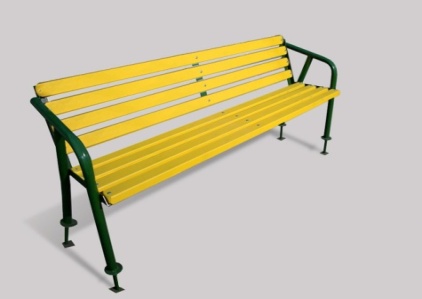 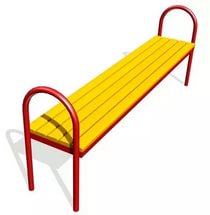 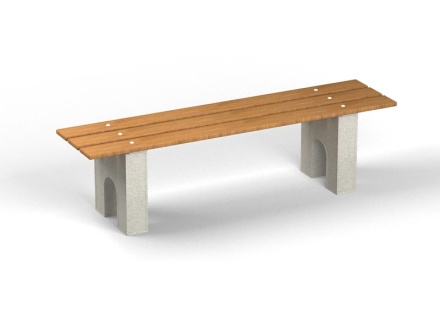 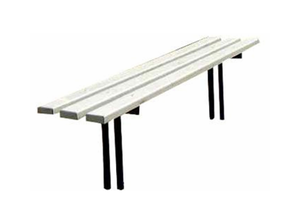 2.Урна переносная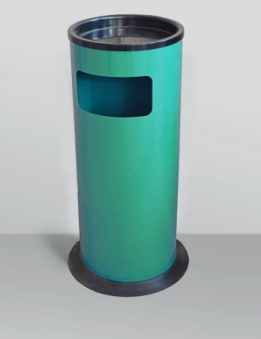 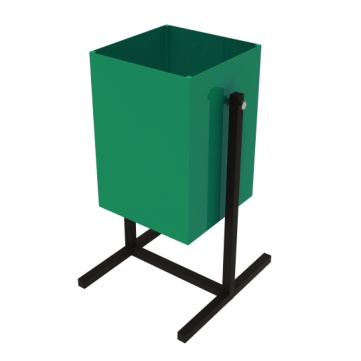 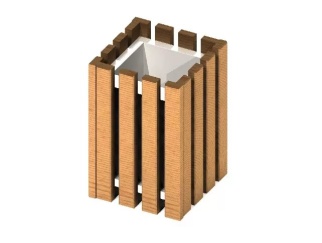 3.Светильник уличный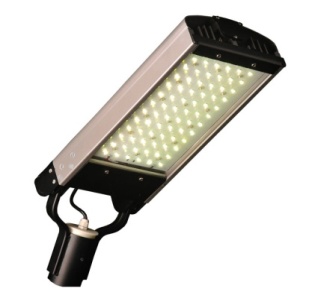 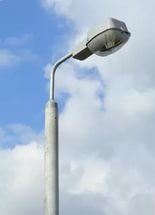 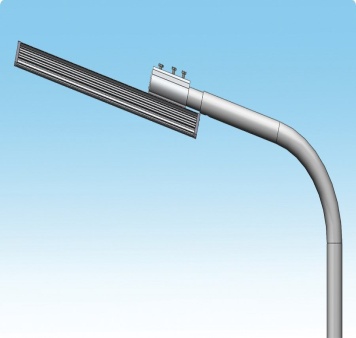 №п/пНаименование работЕд.измер.Кол-воСтоимость с НДС в руб1Поднятие кирпичных горловин колодцев(без стоимости люка) 1 люк12741,002Снятие деформированных а/бетонных покрытий фрезой толщ.5см(с погрузкой и перевозкой на расстоянии до  10км)м2137,003Разработка грунта с погрузкой на а/самосвал (с перевозкой на расстоянии до  10км)4толщ. 10смм31м2х0,1м139,005Устройство подстилающих и выравнивающих слоев из песка6толщ. 10смм31м2х0,1м66,0097Устройство подстилающих и выравнивающих слоев из щебня (с доставкой на расстоянии до 70км)8толщ. 10смм31м2х0,1м169,009Розлив битума тн1м2х0,0003тн7,0010Устройство выравнивающего слоя из а/бетона толщ.2,5см (нижний слой а/б марки П)-проезжая частьтн1м2х0,025мх234тн212,0011Устройство а/бетонного  слоя из а/бетона толщ.5 см (верхний слой а/б марки П,тип В) -проезжая частьм21468,0012Устройство а/бетонного  слоя из а/бетона толщ.4 см ( а/б марки Ш,тип Д)~тротуарм21411,0013Разборка старого бортового камня(с погрузкой экскаватором и11 перевозкой на расстоянии до  15 км) пог.м.1222,0014Установка нового бортового камняпог.м.1923,00№п/пНаименование работЕд.измер.Стоимость с НДС в руб1Прокладка провода по фасаду зданиям1012Установка кронштейнашт2 3523Установка свеитльникашт18774Установка выкульчателяшт705Установка фотоэлемента шт3126Установка распредерительной коробкишт6867Прокладка труб гофра для защиты проводовм318Затягивание провода в трубым89Установка опоры СВ-110-5шт2 76510Подвес провода СИПшт10111Сверление отверстий в кирпиче1 отв.1512Материалы:13Провод ВВГ 3*2,5м34,2714Провод ВВГ 3*1,5м21,1215Опора СВ-110-5шт9 70016Фотоэлементшт36717Автоматический выключатель  16Ашт91,3818Выключательшт54,5219Г офротрубам4,9120Труба полипропиленоваям48,0021Светодиодный светильник (с датчиком движения) накладной защитного исполненияшт1  42022Светильник светодиодный LEDшт5 75023Кронштейн для светильниковшт482,8624Провод СИП 2*16м33,2625Провод СИП 4*16м57,3726Провод СИП 4*25м80,0927Изолента ПВХ шт37,2428Коробка распределитенльнаяшт72,5029Клипсашт7,9630Дюбель-гвоздь (быстрый монтаж)шт3,5031Рейка DIN 30смшт17,9532Шина нулеваяшт347,93№п/пНаименование работЕд.измер.Стоимость с НДС в руб1Стоимость установки скамьи ед1876Оборудование2СкамьяРазмеры:  1500'^380'’'680шт43683СкамьяРазмеры: 2000'^385'*^660шт57844Скамья со спинкой Размеры: 1985*715*955шт11450№п/пНаименование работЕд.измер.Стоимость с НДС в руб1Стоимость установки урнышт513Оборудование2Урна наземная Объем: 20лРазмеры: 400*300*540шт34693Урна наземная Объем:40л Размеры: 480*380*570шт40534Урна с контейнером на бетонном основании (монтаж не требуется) Размеры: 420*420*665шт3267